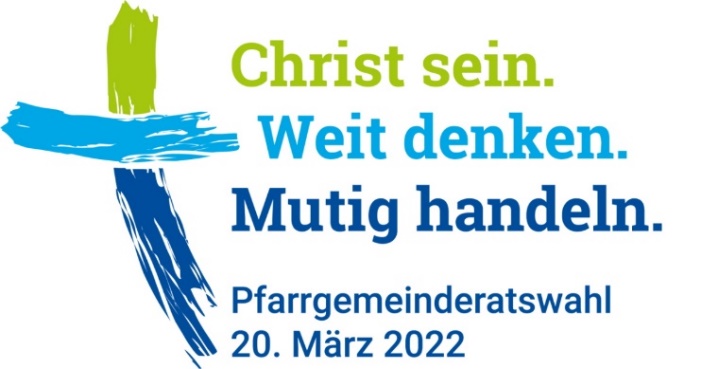 So wird gewählt:In unserer Pfarrgemeinde kann jede/r Wahlberechtigte auf dem Stimmzettel bis zu  _____  Personen wählen.Die Wahl erfolgt durch Ankreuzender entsprechenden Namen auf dem Stimmzettel.Ungültig sind Stimmzettel, auf denen mehr Namen angekreuzt sind, als Mitglieder in denPfarrgemeinden zu wählen sind. Ebenso sind Stimmzettel mit sonstigen Zusätzen ungültig.Wahlberechtigt sind alle katholische Christinnen und Christen der Pfarrgemeinde, die am Wahltag das 14. Lebensjahr vollendet haben.13 PGR-Wahl 2022 BA